       			2023 -2024 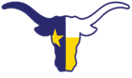             TRACK MEET SCHEDULE  Date				Place			Time2/13/24		Eau Gallie		 5:30 2/15/24		Stone			 3:002/20/24		Eau Gallie		 5:302/22/24		Eau Gallie   	 5:302/27/24 		Central			 5:30Championship Meet (for those who qualify)3/8/24			Cocoa High	  11:30 